                                                                    دانشگاه علوم پزشکی و خدمات بهداشتی و درمانی زابل         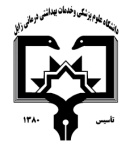                                                                                                     معاونت آموزشی                                                      مرکز مطالعات و توسعه آموزش علوم پزشکی دانشگاه علوم پزشکی                                                                                                                                                      فرم طرح درس روزانه*موارد مدنظر ارزشیابی: حضور فعال در کلاس           سئوالات کلاسی              امتحان میان ترم               پروژه درسی              کنفرانس – ترجمه            فعالیت علمی و گزارش کار           امتحان پایان نیمسال                 سایر*منابع درسی مورد استفاده : 1. Haddad and Winchester's clinical management of poisoning and drug overdose; 4th ed.2. Goldfrank's Toxicologic emergecies; 11th ed.3. up to date4. Harrison5. Cecil*هدف کلی درس : کمک به دانشجویان داروسازی از لحاظ چگونگی برخورد با یک بیمار مسموم، آشنایی با آنتی دوتها و درمان انواع مسمومیت ها*شرح مختصری از درس:  به دلیل برخورد مستقیم و شایع داروسازان با افرادی که به دلیلی دوز بیش از حد مجاز دارو مصرف کرده اند، لذا آشنایی داروسازان در این درس با انواع مسمومیتها با ترکیبات مختلف شیمیایی و دارویی و راههای درمان آنها از اهمیت زیادی برخوردار استنام درس: کلیات اقدامات درمانی در اورژانس      نام درس: مسمومیت غذایی و افزودنی های غذایینام درس:  مسمومیت ناشی از سلاح های شیمیایینام درس: مسمومیت مزمن محیطینام درس:  مسمومیت با محرک ها      نام درس: مسمومیت با داروهای خواب آور، ضد جنون، ضد صرع، ضد افسردگی و لیتیمدانشکده:  داروسازی                                                                                                  نام مدرس:   سمیه حیدری                                                                   رتبه علمی: استادیارنام درس:  کنترل مسمومیت                              کد درس:                   نوع درس(تئوری /عملی):  تئوری                             تعداد واحد :  2                      میزان ساعت :  هر جلسه 2 ساعترشته تحصیلی فراگیران:  داروسازی                                                                    مقطع تحصیلی فراگیران :        دکتری عمومی                                           نیمسال ارائه درس: اول 1400-1401شماره جلسه اهداف اختصاصی (رئوس مطالب همان جلسه)اهداف ویژه رفتاری همان جلسه(دانشجو پس از ارائه درس قادر خواهد بود)حیطه ایجاد تغییرات پس از آموزش          ( شناختی،روان حرکتی،عاطفی) روش های یاددهی-یادگیریمواد و وسایل آموزشی تکالیف دانشجو 1 و 2اپیدمیولوژیتاریخچه (شرح حال)علائم و نشانه هااقدامات درمانیدر پایان این درس دانشجو باید نحوه ی برخورد اولیه با بیمار مسموم را بداندشناختیسخنرانی، تدریس مشارکتیکامپیوترتخته وایت بردویدئو پروژکتور و ....شماره جلسه اهداف اختصاصی (رئوس مطالب همان جلسه)اهداف ویژه رفتاری همان جلسه(دانشجو پس از ارائه درس قادر خواهد بود)حیطه ایجاد تغییرات پس از آموزش          ( شناختی،روان حرکتی،عاطفی) روش های یاددهی-یادگیریمواد و وسایل آموزشی تکالیف دانشجو 3 اپیدمیولوژیعللعلائم و نشانه هادرمانجمع بندیدر پایان این درس دانشجو باید اپیدمیولوژی، پاتوفیزیولوژی، علائم و درمان مسمومیتهای ناشی از غذا را بداندشناختیسخنرانی، تدریس مشارکتیکامپیوترتخته وایت بردویدئو پروژکتور و ....شماره جلسه اهداف اختصاصی (رئوس مطالب همان جلسه)اهداف ویژه رفتاری همان جلسه(دانشجو پس از ارائه درس قادر خواهد بود)حیطه ایجاد تغییرات پس از آموزش          ( شناختی،روان حرکتی،عاطفی) روش های یاددهی-یادگیریمواد و وسایل آموزشی تکالیف دانشجو 4اپیدمیولوژیانواع سلاح های شیمیاییعلائم و نشانه هانحوه برخورد با هر نوع سلاحجمع بندیدر پایان این درس دانشجو باید انواع سلاحههای پرخطر شیمیایی و نحوه برخورد با مسمویت آنها را بداندشناختیسخنرانی، تدریس مشارکتیکامپیوترتخته وایت بردویدئو پروژکتور و ....شماره جلسه اهداف اختصاصی (رئوس مطالب همان جلسه)اهداف ویژه رفتاری همان جلسه(دانشجو پس از ارائه درس قادر خواهد بود)حیطه ایجاد تغییرات پس از آموزش          ( شناختی،روان حرکتی،عاطفی) روش های یاددهی-یادگیریمواد و وسایل آموزشی تکالیف دانشجو 5اپیدمیولوژیعللعلائم و نشانه هاپیشگیری و درمانجمع بندیدر پایان این درس دانشجو باید اپیدمیولوژی، علائم، راههای پیشگیری و درمان مسمومیتهای محیطی  را بداندشناختیسخنرانی، تدریس مشارکتیکامپیوترتخته وایت بردویدئو پروژکتور و ....شماره جلسه اهداف اختصاصی (رئوس مطالب همان جلسه)اهداف ویژه رفتاری همان جلسه(دانشجو پس از ارائه درس قادر خواهد بود)حیطه ایجاد تغییرات پس از آموزش          ( شناختی،روان حرکتی،عاطفی) روش های یاددهی-یادگیریمواد و وسایل آموزشی تکالیف دانشجو 6اپیدمیولوژیپاتوفیزولوژیعلائم و نشانه هادرمانجمع بندیدر پایان این درس دانشجو باید اپیدمیولوژی، پاتوفیزیولوژی، علائم و درمان مسمومیت با روانگردانها و محرک ها حاد را بداندشناختیسخنرانی، تدریس مشارکتیکامپیوترتخته وایت بردویدئو پروژکتور و ....شماره جلسه اهداف اختصاصی (رئوس مطالب همان جلسه)اهداف ویژه رفتاری همان جلسه(دانشجو پس از ارائه درس قادر خواهد بود)حیطه ایجاد تغییرات پس از آموزش          ( شناختی،روان حرکتی،عاطفی) روش های یاددهی-یادگیریمواد و وسایل آموزشی تکالیف دانشجو 7 و 8اپیدمیولوژیپاتوفیزولوژیعلائم و نشانه هادرمانجمع بندیدر پایان این درس دانشجو باید اپیدمیولوژی، پاتوفیزیولوژی، علائم و درمان مسمومیت با داروهای اعصاب وروان را بداندشناختیسخنرانی، تدریس مشارکتیکامپیوترتخته وایت بردویدئو پروژکتور و ....